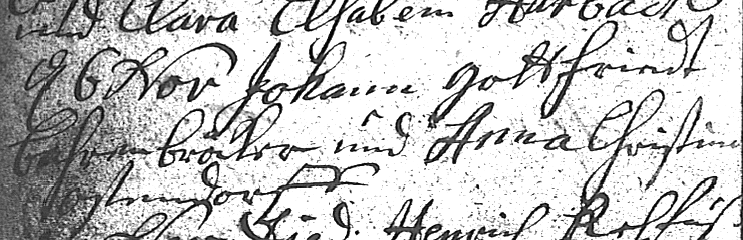 Kirchenbuch Kamen (luth.) 1738, ARCHION-Bild 11 in „Trauungen 1719 – 1768“Abschrift:„den 6 Nov. Johann Gottfriedt Bahrenbröcker und Anna Christina Ostendorff“.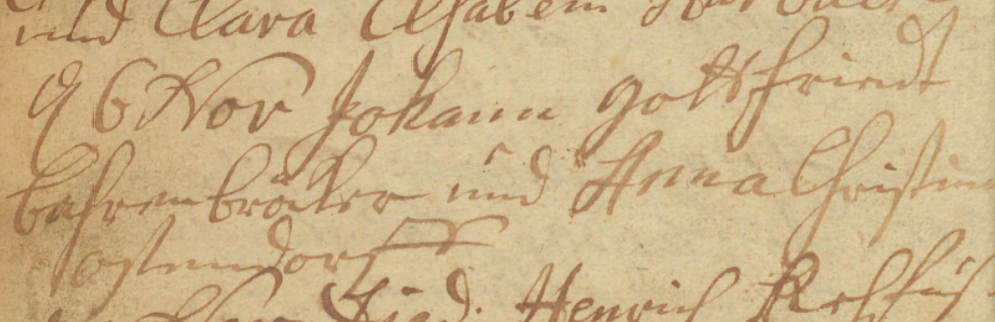 (Kopie vom 12.07.2023)